	Proiect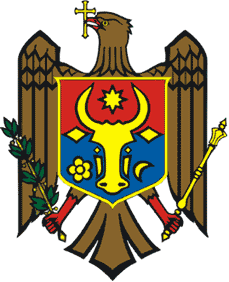 PARLAMENTUL REPUBLICII MOLDOVALEGEPentru ratificarea Acordului de împrumut dintre Republica Moldova şi Uniunea Europeană privind Asistență Macro-financiară pentru Republica Moldova şi a Memorandumului de Înţelegere ca parte integrantă a acestui Acord Nr. _______din  __________________2017           Parlamentul adoptă prezenta lege organică.            Art.1. – Se ratifică Acordul de împrumut dintre Republica Moldova și Uniunea Europeană în mărime de 60000000,0 euro privind Asistență Macro-financiară pentru Republica Moldova şi  Memorandumul de Înţelegere ca parte integrantă a acestui Acord, semnat la Bruxelles la 23 noiembrie 2017.             Art.2. – Guvernul și alte instituții ale statului vor întreprinde măsurile necesare pentru realizarea prevederilor acordurilor menționate.               Art.3 – Ministerul Afacerilor Externe și Integrării Europene va notifica Uniunea Europeană despre ratificarea acordurilor nominalizate.              PREȘEDINTELE PARLAMENTULUI                                        Andrian CANDU